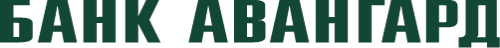 Я, _________________________________________________________________________________,(Фамилия, имя, отчество) Паспорт: серия ________ № _________ выдан ____________________________________________,(кем и когда выдан)проживающий (ая) по адресу ___________________________________________________________
____________________________________________________________________________________, в соответствии с Федеральным законом Российской Федерации от 27.07.2006 № 152-ФЗ «О персональных данных» даю свое согласие оператору персональных данных - ПАО АКБ «АВАНГАРД» (далее – Банк), расположенному по адресу: 119180, г. Москва, ул. Большая Якиманка, д.1 на обработку своих персональных данных. Даю свое согласие Банку на обработку своих персональных данных, указанных в настоящем Согласии, а также в иных документах, предоставляемых в Банк, автоматизировано и вручную, включая персональные данные моего ребенка:______________________________________________________________________________________________________                                           (указать фамилию, имя, отчество, дату рождения ребенка) С целью их дальнейшего использования Банком в целях проверки корректности предоставленных сведений, в том числе о ребенке, принятия решения о предоставлении услуг, для заключения с Банком любых договоров и их дальнейшего исполнения, направления мне сообщений и информационных материалов. Даю согласие на обработку своих персональных данных и персональных данных ребенка (включая фамилию, имя, отчество, дату, месяц, год рождения, место рождения, данных, указанных в документах, удостоверяющих личность, в частности паспорта гражданина РФ/ иностранного гражданина, документах, подтверждающих законное пребывание на территории РФ иностранного гражданина, контактные данные – номера телефонов, адреса электронной почты, а также иных персональных данных, указанных также в иных документах, предоставленных в Банк) путем совершения любого действия (операции) или совокупности действий (операций) с использованием средств автоматизации или без использования таких средств с персональными данными ребенка, включая сбор, запись, систематизацию, накопление, хранение, уточнение (обновление, изменение), использование, обезличивание, блокирование, удаление, уничтожение персональных данных, включая обработку вышеуказанными способами и передачу: МКП «ГКШП» расположенному по адресу: 670042,г.Улан-Удэ, пр-кт Строителей, д.74а, ______________________________________________________________________________________________________			                    (наименование учебного учреждения), расположенному по адресу: _____________________________________________________________________________                                                                      (адрес учебного учреждения)Согласие предоставляется с момента его подписания и действительно в течение 5 (Пяти) лет. По истечении указанного срока действие согласия считается продленным на каждые следующие пять лет при отсутствии сведений о его отзыве. Данное согласие может быть отозвано в любой момент по моему письменному заявлению».«____» ___________ 20___		_______________________	  ________________________	(Дата)					(подпись)				ФИО Согласие на обработку и использование персональных данных 